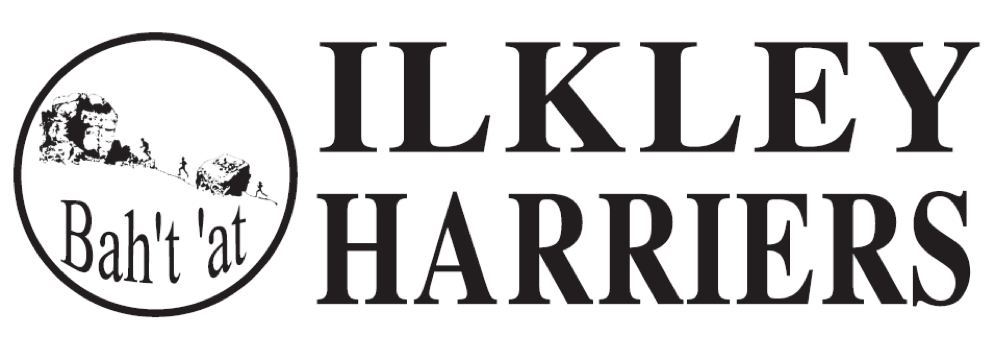 Present: Martin Archer, Abi Bailey, Neil Chapman, Hilda Coulsey, Geoff Howard, Richard Joel, Peter Lewis, Jane McCarthy, Dick Waddington, Sue WilliamsonApologies: none Minutes of Meeting 5th September: AgreedMatters arising not discussed or reported below: none Geoff Howard is welcomed and it is agreed unanimously that he will chair the committee.   He proposes that this should be for a maximum of a year.  This will be flagged to members. 								HCRunning the ClubHarrier and Volunteer of the Month for September 2017Harrier of the month nominations:Geoff Howard for park run times and Leeds Golden mileBrian Melia Ultra Tour Monta RosaIain Gibbons for 4th ay Burnsall Fell and 7th at Embsay fellEwan Walsh for Incline timeJo Foster 1st LV45 Scafell Pike fellThe winner is Brian Melia.Volunteer nominations:Helen and Dick Waddington for organising the InclineDavid Ibbotson, whilst recovering, for leading the Tuesday and often Saturday groupsGavin Lamb for auditing the accounts at short noticeThe winner is David Ibbotson.     2. AGM feedback and actionsThe minutes were reviewed and will be posted with the papers on the website.    HC Matters arising for the committee:Petra will be invited to discuss options to further streamline and reduce admin of the membership process in the new year.							HCThe proposed increase in membership fees is accepted and this will be actioned. The Officers and other defined club roles remain predominantly as previously, with the addition of a) Geoff Howard, as reported above, taking the position of Chair, b) Paul Stephens taking the HDSRL role, Alison Bennett taking the Gazette reports role and Val considering the e-newsletter role.  This leaves Men’s road captain to be filled. 						AllThe junior section will be represented at committee meetings by Sue Williamson and a Junior item will remain monthly on the agenda.  Shirley will attend from time to time, continue to provide the three monthly reports and update on issues as  appropriate. 									HC/SWi/ SWo     3. EventsThe Incline posted a pleasant profit, due to increased sponsorship and reduced costs.  Thank you, Helen and Dick, for the relaxed and enjoyable run.The Vaults social attracted some 20 people for discussions on future racing and reminiscing previous ones. Thank you Jane.  Both the Christmas quiz/ social and the annual awards in January should follow along similar lines as last time. Re the Christmas event: Helen, Dick, Neil and Jane will organise the costume relays.  Hilda will contact Val re the quiz and date, preferably 19th Dec, and organise the food with Val, similar to last year.						HCNatalie, Bernie and Sue V have suggested they could organise a predictor run - this could be early December. Neil will contact Natalie to agree timekeeping and Hilda will run with the group to discuss in the next few weeks.			NC/ HCRe the annual awards: a pie and peas type event (plus the cakes were excellent!), but in a location a little bigger than the Flying Duck.  Jane, Neil and Sue and anyone else with a suggestion will research locations for decision next time.		All      4. Membership update, subscription renewals, data security Petra will start the process of annual membership renewal from 1st October incorporating the increased fees as agreed at the AGM. The Data Protection Policy and Privacy statement, as presented at the last meeting, has been reviewed so that the committee are aware of responsibilities.  This will be posted in the policy section of the website. Juniors have similar arrangements, appropriate to their needs.								HCDeveloping the ClubDevelopment plan:  Data management arrangements agreed.  First Aid training is being arranged.  HC to talk to Abi and Shirley’s trainer. 			HCNo progress on Junior facilities AOBReflective arm bands have been requested for Pete’s evening session and it is agreed that the set of 6 are ordered assuming these are returned and kept after each session by Pete. 									JMcCShirley proposed that the Harriers support the election of Toks Adeniji, a BAN active rep, as a member elected director of England Athletics. This was agreed.   HC Next Committee Meeting 7th November 2017 at 8.30pm at ILTSC, then 5th Dec and changing the January meeting to 9th.